Primary 1 Homework   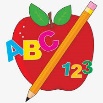 Week Beginning:  14th February 2024No written homework as this is a short week. Your child may get a reading book and they can revise all letter lids and word walls.